PLAN DE CONSUMO DE FRUTA EN LAS ESCUELASCURSO 2017/18El IES Sierra de Guara participa en el Plan de consumo de fruta en la Escuela para fomentar el consumo de fruta en el alumnado.El martes, 13 de febrero comenzará el Plan y finalizará el 12 de junio.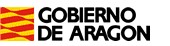 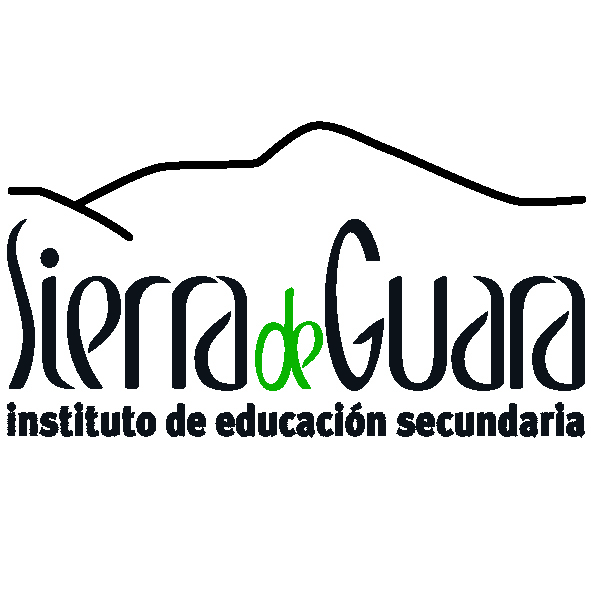 Departamento de Educación, Cultura y DeporteDepartamento de Educación, Cultura y DeporteFECHAFRUTA13  de febreroPERA (lanquilla)20 de febreroMANDARINA (Clementina)27 de febreroMANDARINA (Clementina)6 de marzoPLÁTANO13 de marzoMANZANA (Red chief)20 de marzoPERA (Conferencia)27 de marzoMANZANA (Fuji)10 de abrilPLÁTANO17 de abrilMANZANA (Golden)24 de abrilPLÁTANO8 de mayoPERA (conferencia)15 de mayoMANZANA( Golden)22 de mayoMANAZAN( Golden)29 de mayoPERA (Conferencia)5 de junioMANZANA (Golden)12 de junioPERA (conferencia)